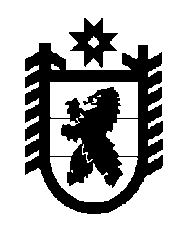 Российская Федерация Республика Карелия    РАСПОРЯЖЕНИЕГЛАВЫ РЕСПУБЛИКИ КАРЕЛИЯВнести в состав рабочей группы по обеспечению реализации на территории Республики Карелия приоритетного национального проекта «Доступное и комфортное жилье – гражданам России», утвержденный Указом Главы Республики Карелия от  29 ноября 2005 года № 92                      «О Координационном совете при Главе Республики Карелия по реализации приоритетных национальных проектов и демографической политике на территории Республики Карелия» (Собрание законода-тельства Республики Карелия, 2005, № 11, ст. 1160; № 12, ст. 1370; 2006, № 2, ст. 151, 153; № 3, ст. 281; № 4, ст. 431; № 5, ст. 554; 2007, № 4,                   ст. 472; 2008, № 9, ст. 1085; 2009, № 4, ст. 355; № 6, ст. 638; 2010, № 3,                    ст. 220; 2011, № 5, ст. 678), изменение, изложив его в следующей редакции:«СОСТАВрабочей группы по обеспечению реализации на территорииРеспублики Карелия приоритетного национального проекта«Доступное и комфортное жилье – гражданам России»            Глава Республики  Карелия                                                             А.П. Худилайненг. Петрозаводск4 марта 2014 года № 72-р Дроздов В.В.-первый заместитель Министра строительства, жилищно-коммунального хозяйства и энергетики Республики Карелия, руководитель рабочей группыЛомако А.В.-заместитель Министра строительства, жилищно-коммунального хозяйства и энергетики Респуб-лики Карелия, заместитель руководителя рабочей группыЧехонина Н.И.-начальник управления Министерства строитель-ства, жилищно-коммунального хозяйства и энергетики Республики Карелия, секретарь рабочей группы       Члены рабочей группы:       Члены рабочей группы:       Члены рабочей группы:Букин Ф.М.-заместитель начальника отдела Министерства сельского, рыбного и охотничьего хозяйства Республики КарелияБушуев С.В.-заместитель директора государственного унитарного предприятия Республики Карелия «Фонд государственного имущества Республики Карелия» (по согласованию) Вяхирева М.П. -консультант Администрации Главы Республики Карелия Детков А.В.-начальник отдела Министерства здравоохранения и социального развития Республики Карелия Жданова Л.В.-председатель Комитета Законодательного Собрания Республики Карелия по экономической политике и налогам (по согласованию) Иванов А.В.-заместитель начальника управления адми-нистрации Петрозаводского городского округа (по согласованию) Коковуров Г.А.-консультант Государственного комитета Республики Карелия по взаимодействию с органами местного самоуправленияКопосова М.С.-заместитель председателя Государственного комитета Республики Карелия по ценам и тарифамЛебедева М.Е.-заместитель Министра финансов Республики Карелия Позднякова А.В.-председатель Комитета Законодательного Собрания Республики Карелия по жилищной политике, жилищно-коммунальному хозяйству и энергетике (по согласованию) Стряпчиев С.В.-начальник управления Министерства строи-тельства, жилищно-коммунального хозяйства и энергетики Республики Карелия Тимиргалеева Н.А.-начальник отдела Государственного комитета Республики Карелия по управлению государственным имуществом и размещению заказов для государственных нуждТрошиева В.Н.-начальник отдела Территориального управления Федерального агентства по управлению государственным имуществом в Республике Карелия (по согласованию) Шадрин Г.С.-директор государственного унитарного предприятия Республики Карелия «Фонд государственного имущества Республики Карелия» (по согласованию)».